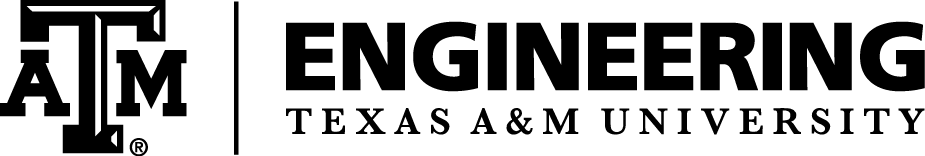 TEXAS A&M ENGINEERING HIRING MULTIPLE FACULTY POSITIONS IN CYBERSECURITY AT ALL POSITIONSTexas A&M College of Engineering has launched a major initiative to hire a significant number of faculty in cybersecurity at all ranks. Applications are being accepted for new faculty positions in all areas of cybersecurity in computing, networking, cyber physical systems, critical infrastructure in healthcare, transportation, manufacturing and energy sectors.Applicants must have a Ph.D. in computer engineering, computer science or electrical engineering, or a closely related field. For specific questions about the positions, contact cybersecurity-search@tamu.edu.Accepted applicants will receive faculty appointments in one of the departments within the college, primarily within the departments of computer science and engineering www.cse.tamu.edu and electrical and computer engineering www.ece.tamu.edu. Candidates will be expected to teach, perform research, supervise graduate students, participate in all aspects of the department’s activities; and serve the profession. Senior hires may come with additional positions.For more information, and to apply for this position, visit tamengineeringjobs.comABOUT TEXAS A&M UNIVERSITY
Texas A&M is located in the twin cities of Bryan and College Station, with a population of more than 175,000, and is conveniently located in a triangle formed by Dallas, Houston and Austin. With an endowment valued at more than $5 billion, the university ranks fourth among U.S. public universities and 10th overall. Texas A&M is aware that attracting and retaining exceptional faculty often depends on meeting the needs of two careers and having policies that contribute to work-life balance. For more information visit dof.tamu.edu/content/balancing-work-and-life.With over 400 tenured/tenure-track faculty members and more than 15,000 students, the College of Engineering is one of the largest engineering schools in the country. The college is ranked seventh in graduate studies and eighth in undergraduate programs among public institutions by U.S. News & World Report. The college is also ranked 10th in the Academic Ranking of World Universities compiled by Shanghai Jiao Tong University. The American Society for Engineering Education ranks the College second in research expenditures.TEXAS A&M ENGINEERING						engineering.tamu.edu